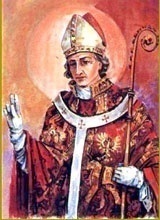 INTENCJE   MSZY   ŚWIĘTYCH29.10. – 4.11.2018INTENCJE   MSZY   ŚWIĘTYCH29.10. – 4.11.2018INTENCJE   MSZY   ŚWIĘTYCH29.10. – 4.11.2018PONIEDZIAŁEK 29.10.2018PONIEDZIAŁEK 29.10.20187.00Dziękcz. – błag. w 70 urodziny StanisławyDziękcz. – błag. w 70 urodziny StanisławyPONIEDZIAŁEK 29.10.2018PONIEDZIAŁEK 29.10.201818.00Dziękcz. – błag. w 18 urodziny Marioli KotlarskiejDziękcz. – błag. w 18 urodziny Marioli KotlarskiejWTOREK30.10.WTOREK30.10.7.00+ Zdzisława Pindelskiego        /pogrz./+ Zdzisława Pindelskiego        /pogrz./WTOREK30.10.WTOREK30.10.18.00Dziękcz. – błag. w 18 urodziny Jakuba ŚwierkoszDziękcz. – błag. w 18 urodziny Jakuba ŚwierkoszŚRODA  31.10.ŚRODA  31.10.7.00+ Felicję  Iwaniak              /pogrz./+ Felicję  Iwaniak              /pogrz./ŚRODA  31.10.ŚRODA  31.10.18.00+ Fryderyka Palecznego z rodzicami, Floriana Karcz+ Fryderyka Palecznego z rodzicami, Floriana Karcz CZWARTEK1.11.WSZYSTKICHŚWIĘTYCH CZWARTEK1.11.WSZYSTKICHŚWIĘTYCH7.30+ za zmarłe członkinie z Róży bł. Edmunda Bojanowskiego i zmarłych z rodzin+ za zmarłe członkinie z Róży bł. Edmunda Bojanowskiego i zmarłych z rodzin CZWARTEK1.11.WSZYSTKICHŚWIĘTYCH CZWARTEK1.11.WSZYSTKICHŚWIĘTYCH9.30ZA PARAFIAN  ZA PARAFIAN   CZWARTEK1.11.WSZYSTKICHŚWIĘTYCH CZWARTEK1.11.WSZYSTKICHŚWIĘTYCH11.00+ Krzysztofa Kłapytę 7 r. śm.+ Krzysztofa Kłapytę 7 r. śm. CZWARTEK1.11.WSZYSTKICHŚWIĘTYCH CZWARTEK1.11.WSZYSTKICHŚWIĘTYCH16.00+ Stanisława Sikorę+ Stanisława SikoręPIĄTEK2.11.DZIEŃ ZADUSZNYPIĄTEK2.11.DZIEŃ ZADUSZNY7.00+ Zygmunta Lis+ Zygmunta LisPIĄTEK2.11.DZIEŃ ZADUSZNYPIĄTEK2.11.DZIEŃ ZADUSZNY9.30+ Mieczysława Zuziaka r. śm. żonę Stanisławę+ Mieczysława Zuziaka r. śm. żonę StanisławęPIĄTEK2.11.DZIEŃ ZADUSZNYPIĄTEK2.11.DZIEŃ ZADUSZNY18.00+ Józefa Wojtyłko córkę Ewę , Floriana Karcz+ Józefa Wojtyłko córkę Ewę , Floriana KarczSOBOTA3.11.SOBOTA3.11.7.00+ Zofię i Piotra Kędza+ Zofię i Piotra KędzaSOBOTA3.11.SOBOTA3.11.18.00+ Wacława Banasia zm. z rodziny+ Wacława Banasia zm. z rodziny 31 NIEDZIELA ZWYKŁA4.11.2018 31 NIEDZIELA ZWYKŁA4.11.20187.30+ Franciszka Starzaka 6 r. śm. żonę Mariannę+ Franciszka Starzaka 6 r. śm. żonę Mariannę 31 NIEDZIELA ZWYKŁA4.11.2018 31 NIEDZIELA ZWYKŁA4.11.20189.30ZA PARAFIAN  ZA PARAFIAN   31 NIEDZIELA ZWYKŁA4.11.2018 31 NIEDZIELA ZWYKŁA4.11.201811.00+ za zmarłe członkinie z Róży bł. Księdza Jerzego Popiełuszki i zmarłych z rodzin+ za zmarłe członkinie z Róży bł. Księdza Jerzego Popiełuszki i zmarłych z rodzin 31 NIEDZIELA ZWYKŁA4.11.2018 31 NIEDZIELA ZWYKŁA4.11.201816.00+ Józefa Pępka 40 r. śm. żonę Walerię syna Józefa+ Józefa Pępka 40 r. śm. żonę Walerię syna Józefa